Publicado en Madrid el 23/02/2018 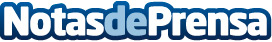 Clinic Cloud asegura que una clínica que opera en la nube puede aumentar su trabajo más de un 30%Las nuevas tecnologías ayudan a los negocios a expandirse, a llegar a más usuarios y a crear una sensación de mayor profesionalidadDatos de contacto:Diego958 105 050Nota de prensa publicada en: https://www.notasdeprensa.es/clinic-cloud-asegura-que-una-clinica-que-opera Categorias: Nacional Medicina Emprendedores E-Commerce Software Recursos humanos http://www.notasdeprensa.es